En début de phrase, tu peux utiliser…				/10A = La semaine passée…B = La semaine prochaine…C = En ce moment……….., il s’est rendu chez son ami. = ……………….…,……., les élèves partiront à la piscine. = ………….…..……., Nathalie lui a rendu son jeu. = ………………..………., nous donnerons les cadeaux. = ………………..……, Anne a fêté son 2ème anniversaire. = ………………..……, je te demanderai mon chemin. = ……………..….……, mes sœurs sont allées au cinéma. = …………….…….., elles partent à la mer. = …………………..……, tu iras à l’école. = ……………….………, elle pourra regarder la TV. = …………………...Mets une croix dans la bonne colonne.			/10Conjugue les verbes au présent de l’indicatif.			/15Complète par le verbe avoir ou être au présent et entoure le bon verbe :									/5Prénom : …………………………Date : ………………………………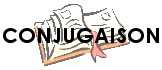 Evaluation – Première période1er groupe 2e groupe3e groupePrendre Acheter Envoyer SentirBondir Attendre JouerAvoir PleurerVomir chanter=>Yves et moi, nous …………………………… dans la classe.aimer=>Alain …………………………… beaucoup le chocolat.couper=>Vous …………………………… du papier.jouer=>Les enfants …………………………… dans la cour.regarder=>Chez moi, nous …………………………… tous la télévision.préparer=>A l'école, les élèves …………………………… la fête de fin d'année.arriver=>Ton frère et toi, vous …………………………… toujours avant nous.demander=>Tu …………………………… la parole.acheter=>Nous …………………………… souvent des frites.parler=>Maman et moi, nous…………………………… parfois de toi.aimer=>…………………………… -vous cette musique ?laver=>Le père de Jonathan …………………………… la voiture dans le jardin.travailler=>Cette année, vous …………………………… mieux.faire=>Maman et moi, nous …………………………… nos devoirs ensemble.aller=>tu…………………………… en vacances chaque année.1.  Tu …………………….……….  grande.êtreavoir2.  Le fermier …………………….………. un tracteur.êtreavoir3.  Elles …………………….………. des robes rouges.êtreavoir4.  Cette musique …………………….……….  très belle.êtreavoir5.  Les roses …………………….……….  des épines.êtreavoir